УРОКИ, ИЗВЛЕЧЕННЫЕ ИЗ АВАРИИДата происшествия:23 ноября 2022 годаНаименование организации:Публичное акционерное общество «Якутскэнерго» Ведомственная принадлежность:Министерство энергетики Место аварии:Филиал Западные электрические сети ПАО «Якутскэнерго» г. Мирный Вид аварии: Нарушение работы средств диспетчерского и технологического управления, приводящее к одному из следующих случаев потери связи между диспетчерским центром субъекта оперативно-диспетчерского управления в электроэнергетике и объектом электроэнергетики или энергопринимающей установкой продолжительностью 1 час и более: - полная потеря диспетчерской связи и дистанционного управления объектом электроэнергетики; - полная потеря диспетчерской связи и невозможность передачи телеметрической информации;- полная потеря диспетчерской связи и невозможность передачи или приема управляющих воздействий режимной и (или) противоаварийной автоматики. Краткое описание аварии:В 19:35ч поступило сообщение от физического лица о возгорании в коллекторе в районе металлического перехода через коллектор напротив домов по адресу г. Мирный, пр. Ленинградский 1/1, 1/2.Последствия аварии:Произошло пропадание основного и резервного каналов связи между Диспетчерским пунктом  Западных электрических сетей ПАО «Якутскэнерго»  и диспетчерским пунктом Якутского РДУ, ПС 220 кВ Айхал, а также прекращение передачи телеметрической информации между ДП ЗЭС и ДП Якутского РДУ, ПС 220 кВ Мирный, ПС 220 кВ Айхал, ПС 220 кВ ГПП-6.1. Технические причины аварии:1.1. Согласно технического заключения №928 от 02.12.2022 ФГБУ «СЭУФПС «ИПЛ» причиной пожара явилось горение в результате воздействия на горючие материалы источника зажигания малой мощности, либо источника открытого огня сторонними лицами. Очаг пожара расположен в месте нахождения поврежденных кабелей, в проёме между подземной и надземной частями коллектора. Возгорание потушено силами МЧС2. Организационные причины аварии:2. В результате пожара повреждены кабельные линии связи, вследствие чего произошло пропадание основного и резервного каналов диспетчерской связи и невозможности передачи телеметрической информации между ДП Западных ЭС и Филиалом АО «СО ЕЭС» Якутское РДУ3. Технические мероприятия:3.1. В месте спуска КЛС в городской коллектор установить защитный кожух;3.2. Организовать вторую географически разнесенную линию связи между ДП ЗЭС и ПС 220 кВ Мирный.4. Организационные мероприятия:4.1. ПАО "Якутскэнерго" разработать и согласовать с Якутским РДУ план технических мероприятий по организации каналов информационного обмена между ДП Якутского РДУ и объектами электроэнергетики ЗЭР, включая ДП ЗЭС, исключающий отказ в работе каналов по единой причине, и со сроком последнего мероприятия плана не позднее 30.04.20235. Извлеченные уроки:5.1. Предусмотреть организацию альтернативных вторых каналов диспетчерской связи и передачи телеметрии связи через сети других операторов и собственников.6. Фото места происшествия.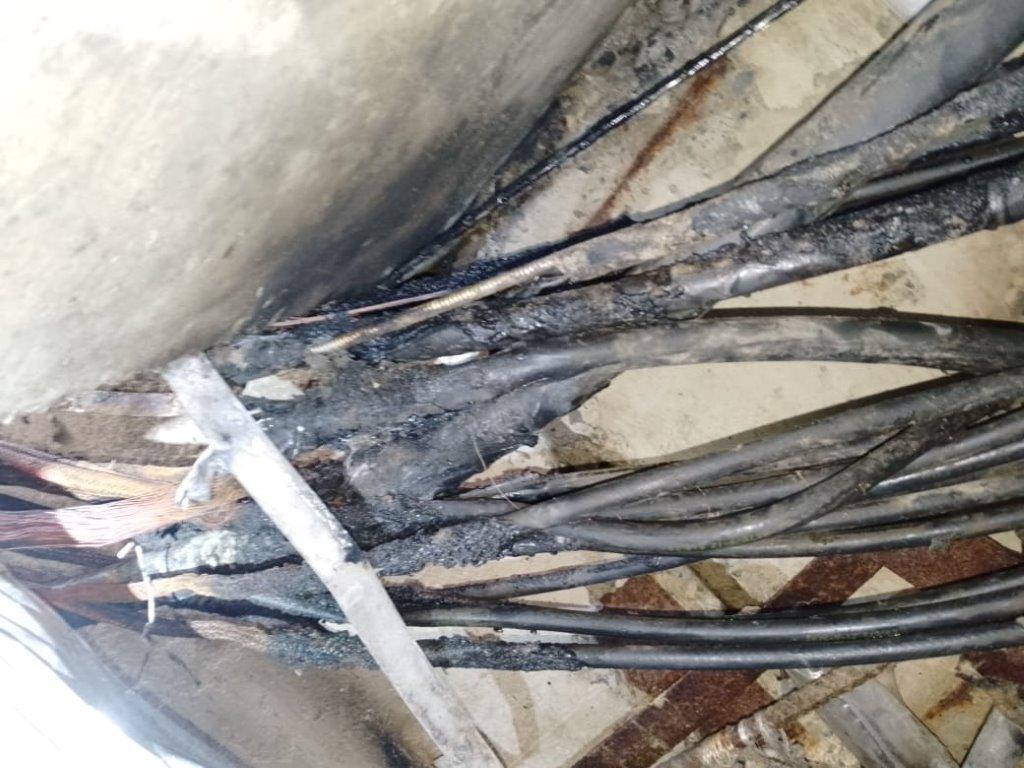 